 Reading Week 2015“Got Books? Be A Superhero…READ!”Monday, March 2nd-School Spirit Day. Wear a Nate Mack t-shirt or the Nate Mack colors (red, white, blue) to kick off a great reading week! Tuesday, March 3rd-Neon Day. Brighten up your reading space by wearing your brightest clothes and accessories! Wednesday, March 4th-Read My Shirt Day. Wear a shirt with words! Thursday, March 5th-Super Hero Day. Dress up like the super kid you are! Friday, March 6th-Dr. Seuss ‘Feet’ Day. Wear your craziest/mismatched socks and shoes on this day! 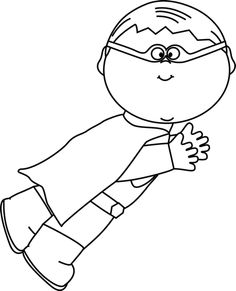 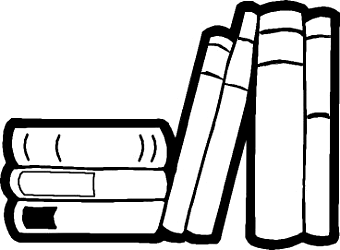 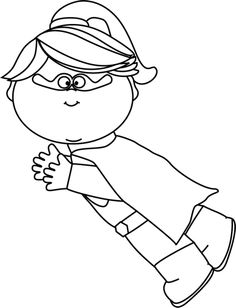 